Муниципальное бюджетное дошкольное образовательное учреждение «Детский сад №56»Конкурс рисунков совместно с родителями МБДОУ№56 «В гостях у Светофора»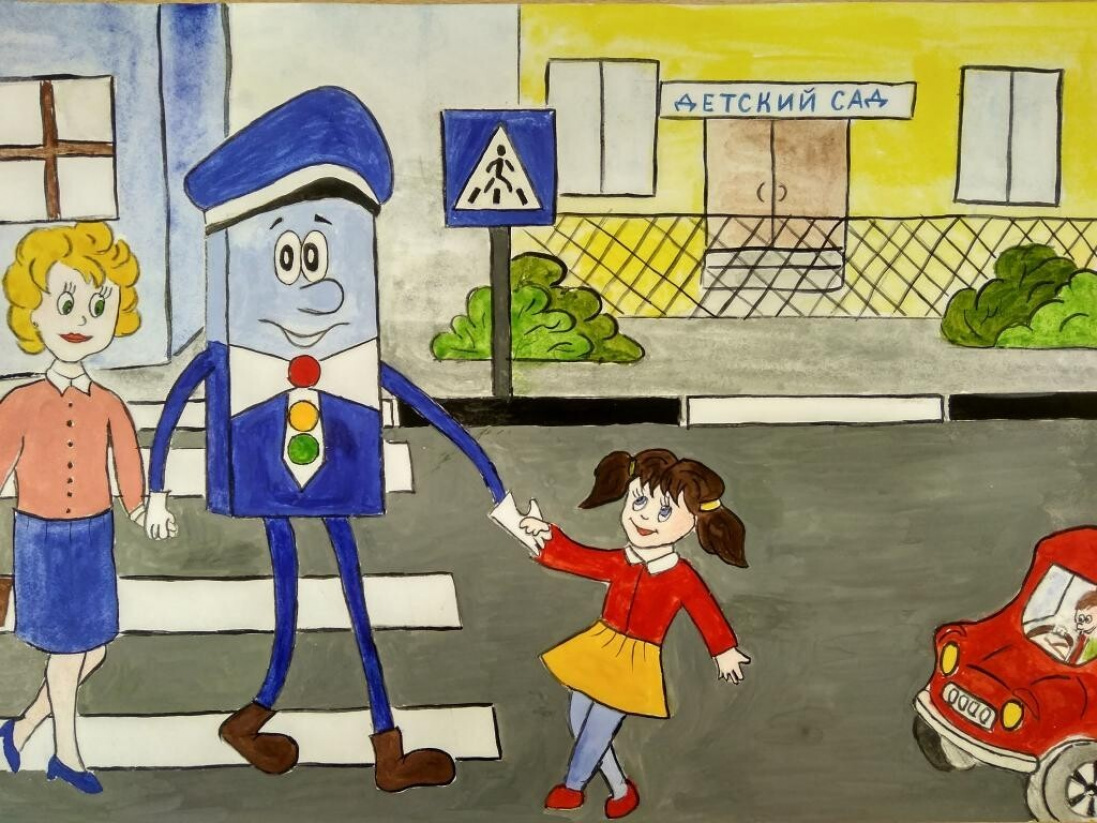 г. Махачкала 2022г.Сегодня проблеме дорожно-транспортного травматизма уделяется огромное внимание, и процесс обучение правилам дорожного движения начинается гораздо раньше, прямо с детского сада. Цель и задача проведения конкурса -  пропаганда знаний, направленных на формирование правового сознания среди подрастающего поколения и пропаганда безопасного образа жизни в рамках совершенствования системы обучения детей правилам дорожного движения. 15 марта 2022 года в нашем детском саду прошёл конкурс рисунков по ПДД  «В гостях у Светофора». Он призван обратить дорожную безграмотность в уважение и ответственность. Воспитанники старших групп  совместно с родителями приняли активное участие в данном конкурсе.Подводя итоги конкурса «В гостях у Светофора», рассматривая детские рисунки, мы убедились, что многие из них – это реалии нашей с вами жизни, это рисунки про водителей и пешеходов. Дети, своими рисунками, старались привлечь внимание к соблюдению Правил дорожного движения, предупредить несчастные случаи на дороге.Оценивались детские работы жюри с участием инспектора ГИБДД ОМВД по Советскому району Яхъяева Я. М.  Все участники конкурса получили дипломы.Безопасно по дорожкам мы шагаем в детский сад,И все правила движения мы умеем соблюдать.Мы на красный не бежим, и на желтый мы стоим,Но, а если вдруг зеленый загорится на пути-То, конечно, тут же, сразу, можем в садик мы идти.Знают правило все люди, знают их и малыши,И все правила движенья соблюдают от души!Ребята! Спасибо вам за активное участие!Конкурсные работы подготовлены под руководством воспитателя Расуловой Р.Р.: старшей группы № – Садулаева Хадижа. 6 лет;  Рамазанова Хадижа – 6 лет, Абдуллаева Айшат -6 лет., Айдамиров Гаджи – 6 лет., Бийболатова Ханна – 5 лет., Джуджукова Айша – 6 лет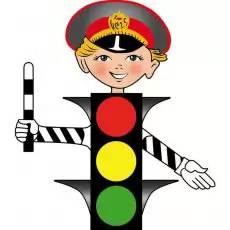 Подготовила воспитатель Расулова Р.Р.